Selected for Junior State Championship- Football- U (19)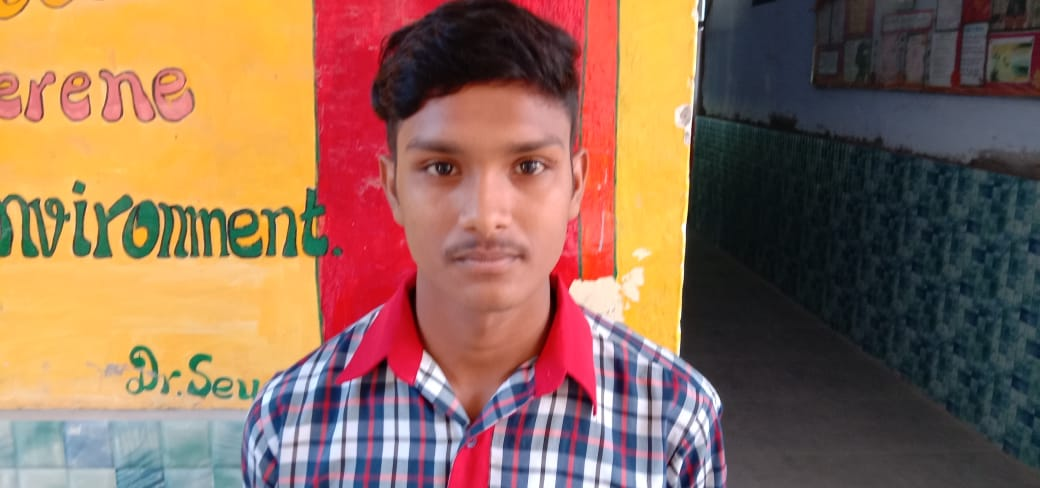 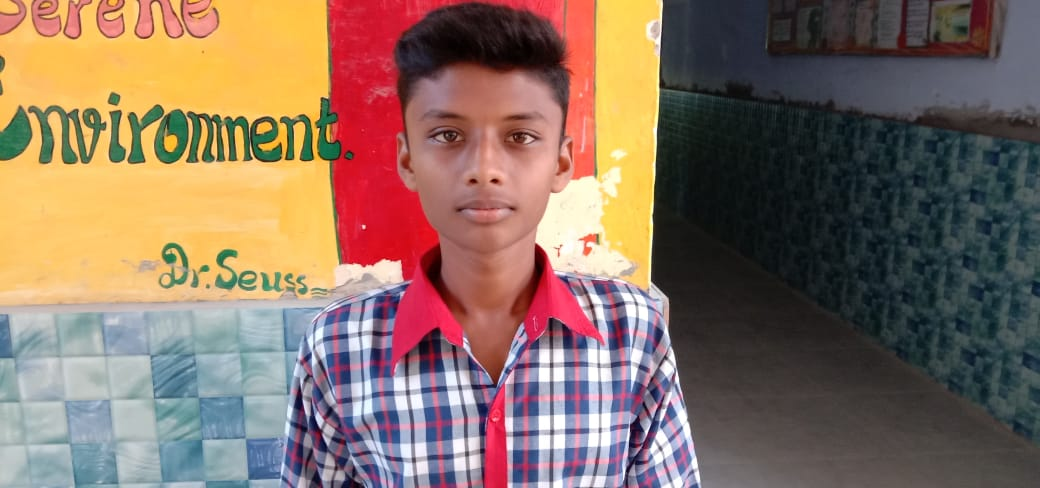 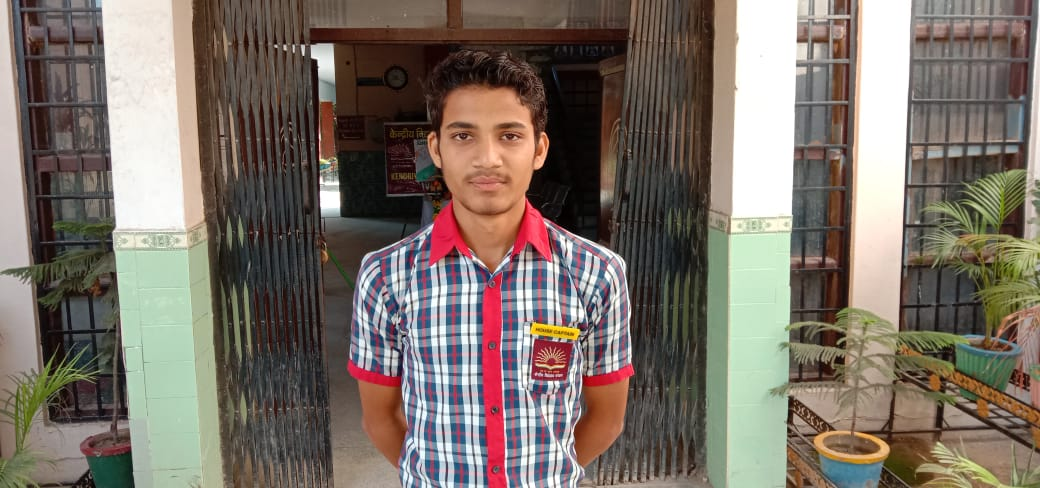 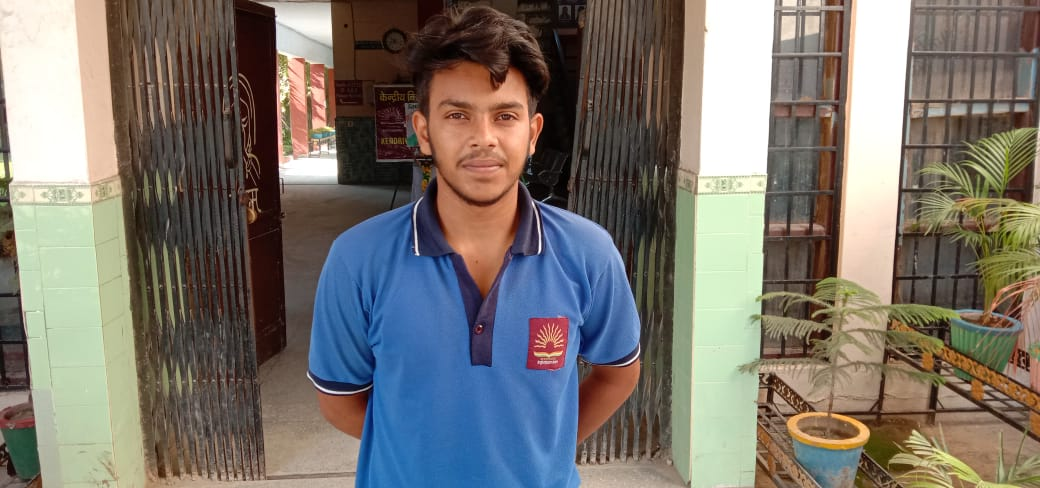 